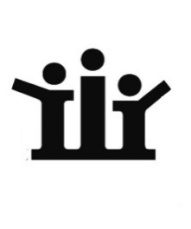 Kids@Play is working to be an inclusive environment for children of all abilities and needs.  If your child would benefit from meeting our staff, exploring the space, and seeing the toys to become more comfortable prior to joining us during regular programming, we would be happy to arrange that for any site.  If there is something we can have available (or make sure not to have out) to make your family feel more comfortable and welcome, please let us know!  Call Carrie at 204-791-0956 to arrange or discuss how we can make your experience better.
Program Contacts:Kids@Play – Carrie 204-791-0956  www.families-forward.com       Facebook:  Families Forward – Fort Rouge/River Heights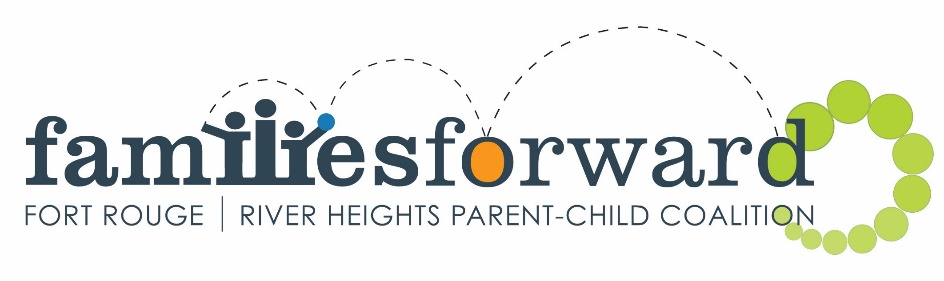 Families Connecting – Healthy Baby – Run by Women’s Health Clinic – Contact Tracy 204.947.2422 ext.113 http://womenshealthclinic.org/   Rhyme & Story time – Harrow United church 204.284.0079	Indoor Playground – Central Corydon Community Club – River Heights location – 204.488.7000MondayTuesdayWednesdayThursdayFridaySaturdayKids@Play(0-6yrs)Crescent Fort Rouge United Church*525 Wardlaw Ave9:30-11:30Until June 3, 2019Kids@Play(0-6yrs)Bethel Mennonite Church465 Stafford St9:30-11:30Until June 4, 2019Kids@Play(0-6 yrs.)Lord Roberts Community Centre 725 Kylemore Ave9:30-11:30Until June 5, 2019 Kids@Play(0-6yrs)Carpathia School300 Carpathia Rd9:30-11:30Until June 6, 2019Rhyme & Story time(0-6 yrs.)Harrow United Church955 Mulvey Ave.9:30-11:30All Spring and SummerKids@Play(0-6yrs)Crescentwood Community Centre1170 Corydon Ave9:30-11:30Until June 1, 2019*This space is not accessibleFamilies Connecting (prenatal – 12 months)Child minding for siblingsLord Roberts C.C.725 Kylemore Ave.9:45-11:45 - ongoingFamilies Connecting (Prenatal –  12 months)Child minding for siblingsMayfair Rec. Centre40 Mayfair Pl.9:45-11:45 - ongoing	Indoor Playground(0-5 yrs.)River HeightsCommunity Centre1370 Grosvenor Ave9:30-11:30  Until May 15, 2019